Membership DuesRenew your membership for 2017 today!  Included in the membership: 1. 2 newsletters each year 2. Bills Musky Club Outings - Free to members, Lunch provided, also Attendance prices 3. Fish Registration - Awards for largest fish, many categories 4: Member of Musky Clubs Alliance of WIMail form and payment to:BILL’S MUSKY CLUB, INC.Member Information (Print)				*Attach additional sheets if necessary*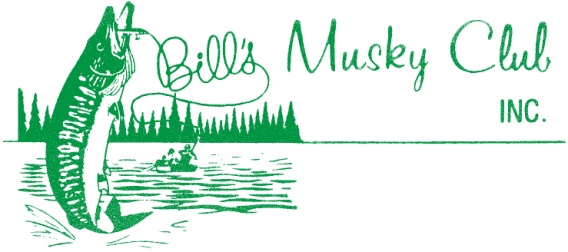  Check here if you would like to receive email updates on upcoming Bill’s eventsCheck us out at www.billsmuskyclub.comMembership TypePriceQuantityTOTALAdult$10.00Junior (16 Yrs Old & Under)*must be sponsored by an adult member, parent or guardian$5.00Joint (Husband & Wife)$15.00Lifetime Single$150.00Lifetime Joint (Husband & Wife)$175.00TOTAL:Name Adult   Junior   Joint  Life Single  Life Joint New RenewalStreet AddressStreet AddressStreet AddressStreet AddressStreet AddressApt #CityCityState State ZipZipMain Phone (       )                           Year Born: Year Born: Email AddressEmail AddressEmail AddressName Adult   Junior   Joint  Life Single  Life Joint New RenewalStreet AddressStreet AddressStreet AddressStreet AddressStreet AddressApt #CityCityState State ZipZipMain Phone (       )                           Year Born: Year Born: Email AddressEmail AddressEmail AddressName Adult   Junior   Joint  Life Single  Life Joint New RenewalStreet AddressStreet AddressStreet AddressStreet AddressStreet AddressApt #CityCityState State ZipZipMain Phone (       )                           Year Born:Year Born:Email AddressEmail AddressEmail AddressName Adult   Junior   Joint  Life Single  Life Joint New RenewalStreet AddressStreet AddressStreet AddressStreet AddressStreet AddressApt #CityCityState State ZipZipMain Phone (       )                           Year Born: Year Born: Email AddressEmail AddressEmail Address